Lección 13: Figuras y juegosDiseñemos un parque.Calentamiento: Observa y pregúntate: Un parque¿Qué observas? ¿Qué te preguntas?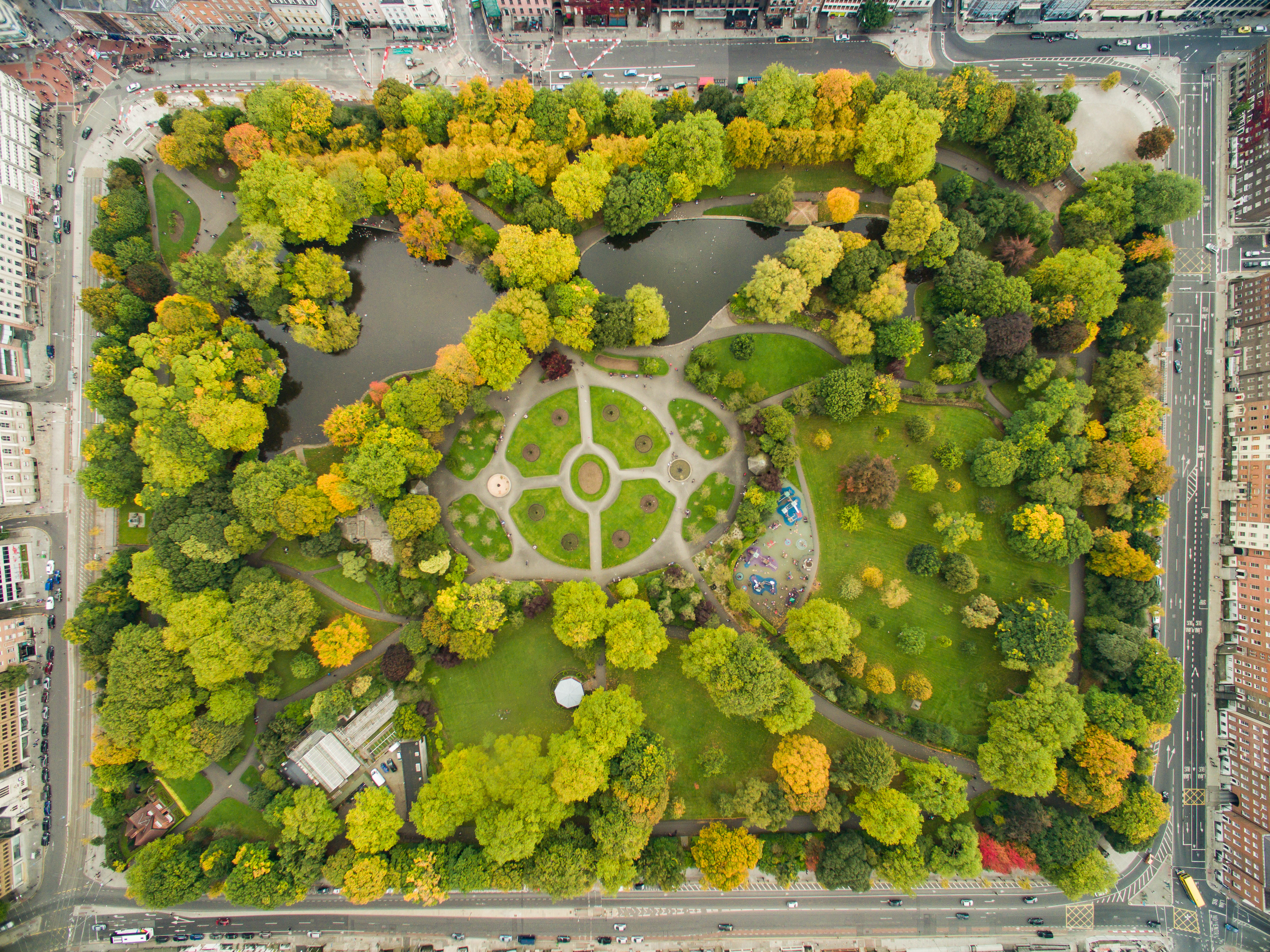 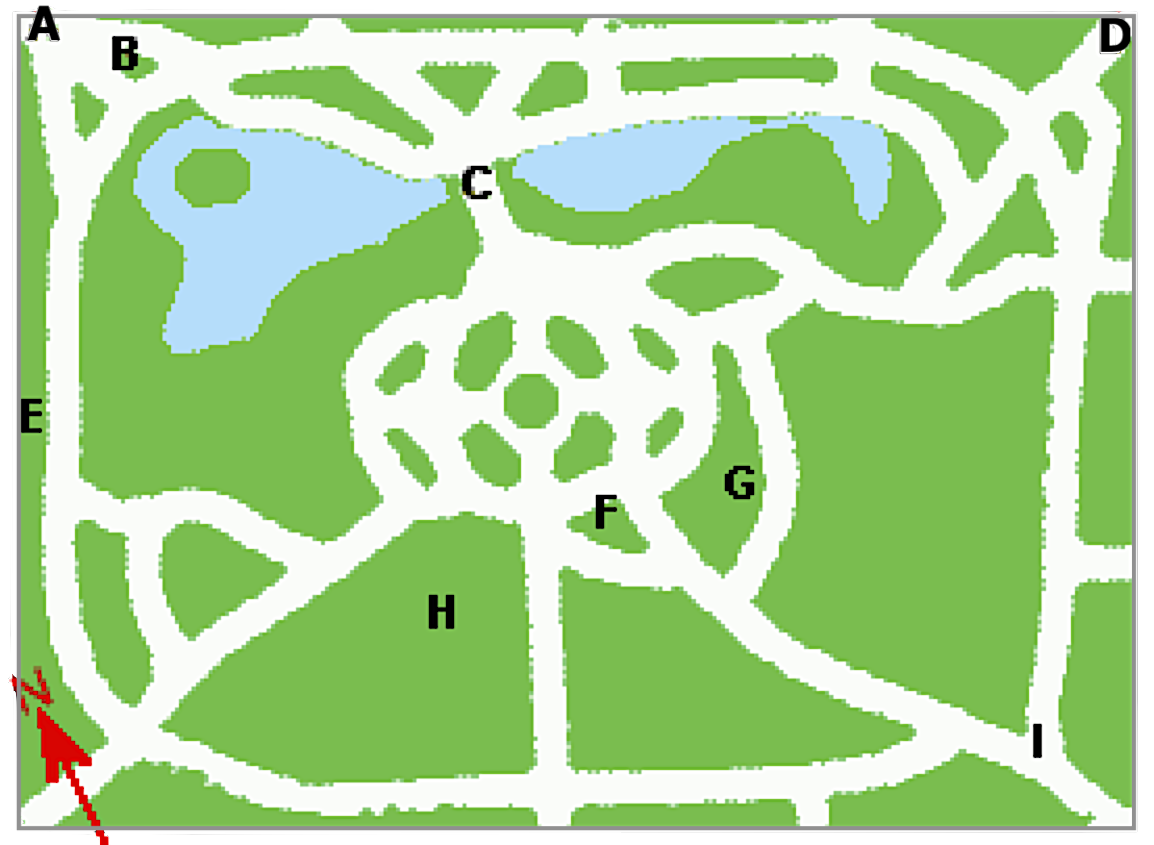 13.1: Diseñemos un parqueTu profesor te va a dar papel de puntos para dibujar.La distancia horizontal y la distancia vertical entre puntos cercanos representa 1 yarda. Une los puntos de la cuadrícula de forma horizontal o vertical para diseñar un pequeño parque que tenga 5 de estas cosas:cancha de baloncestoportería de fútbolcolumpiostobogánun espacio abiertomesa de pícniczona de juegos de aguazona de patinajeuna cosa o atracción que tú escojasDescribe el área y el perímetro de 3 de las cosas del parque.13.2: Problemas sobre el parqueResuelve todos los problemas. Explica o muestra cómo razonaste.Un patio de recreo rectangular mide 6 yardas por 14 yardas.¿Cuánta cerca se necesita para encerrar el patio de recreo?¿Cuál es el área del patio de recreo?Escribe otra pareja de longitudes de los lados de un rectángulo que tenga el mismo perímetro, pero un área diferente.Un espacio abierto rectangular de un parque va a tener un área de 48 yardas cuadradas. Escribe 2 perímetros que podría tener el espacio rectangular.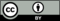 © CC BY 2021 Illustrative Mathematics®